Rolling  PE in a Box 3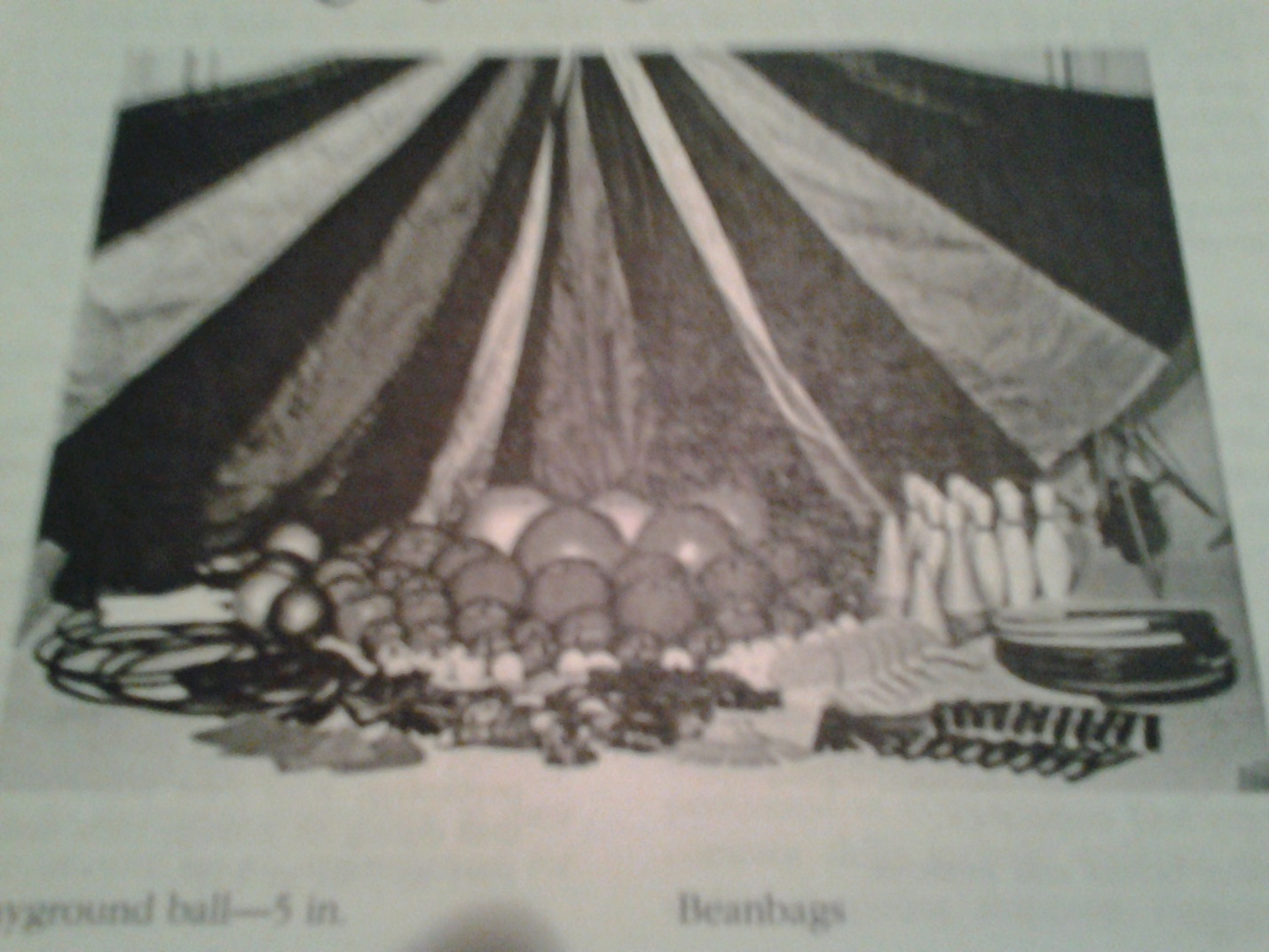 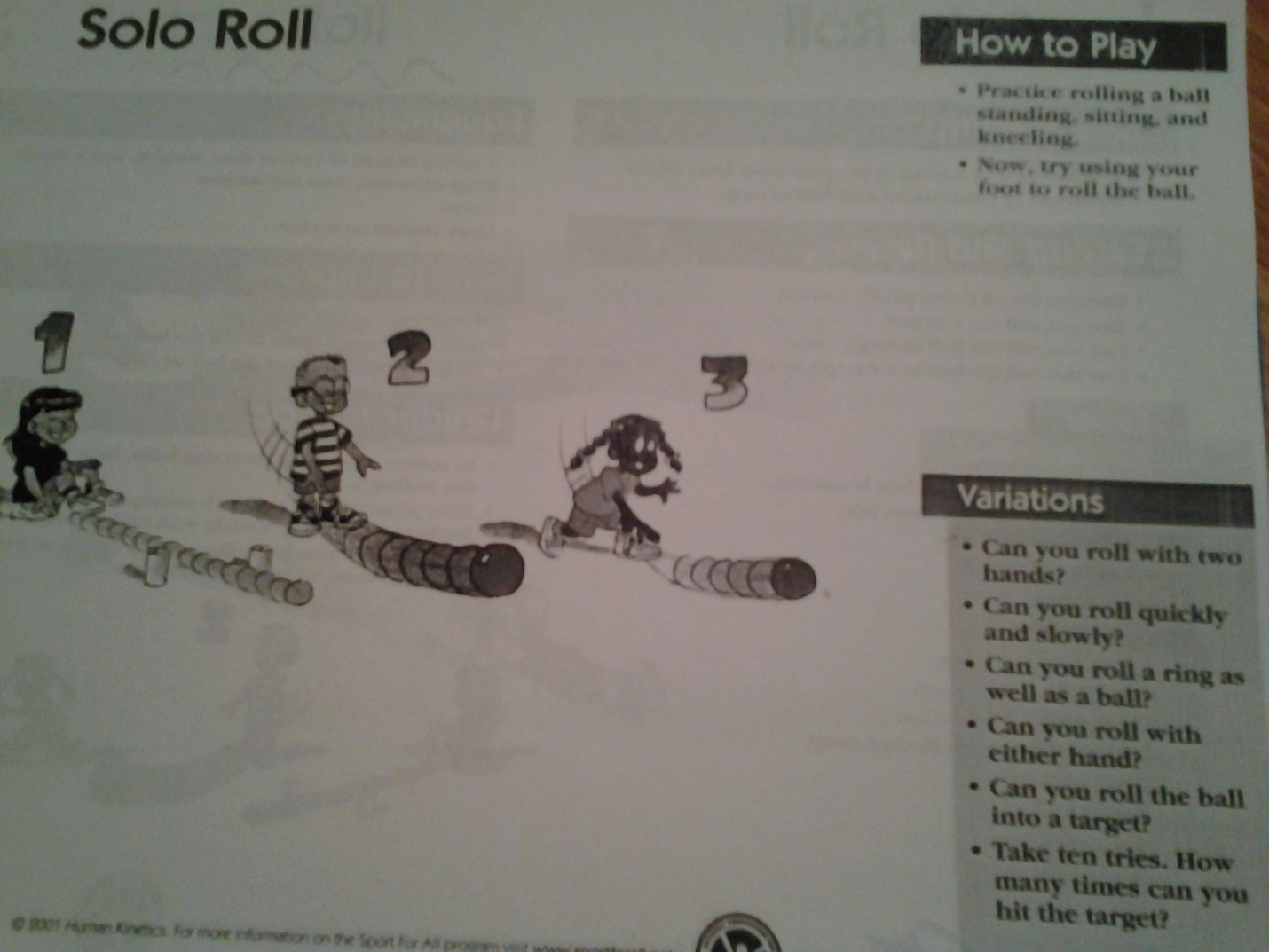 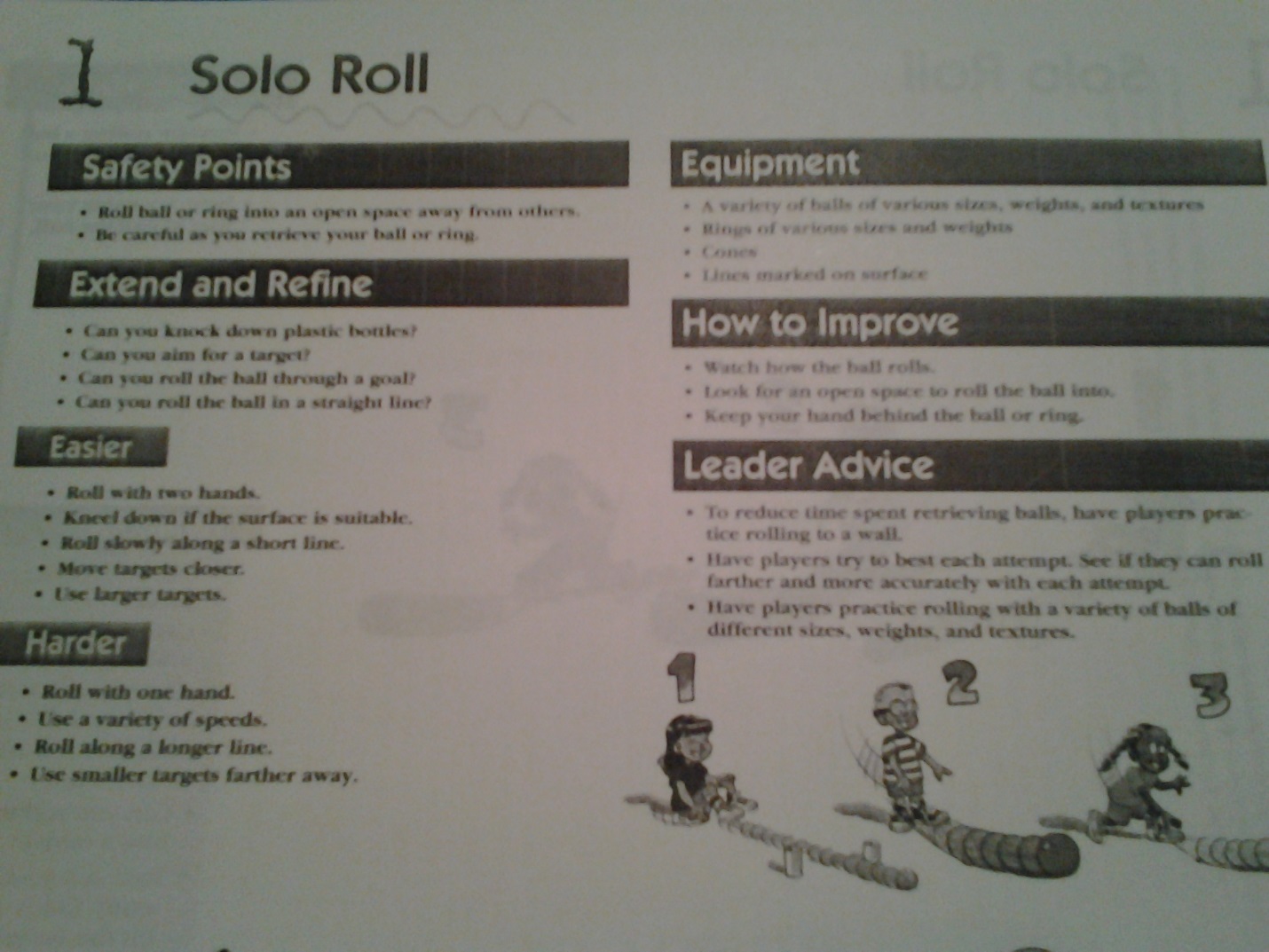 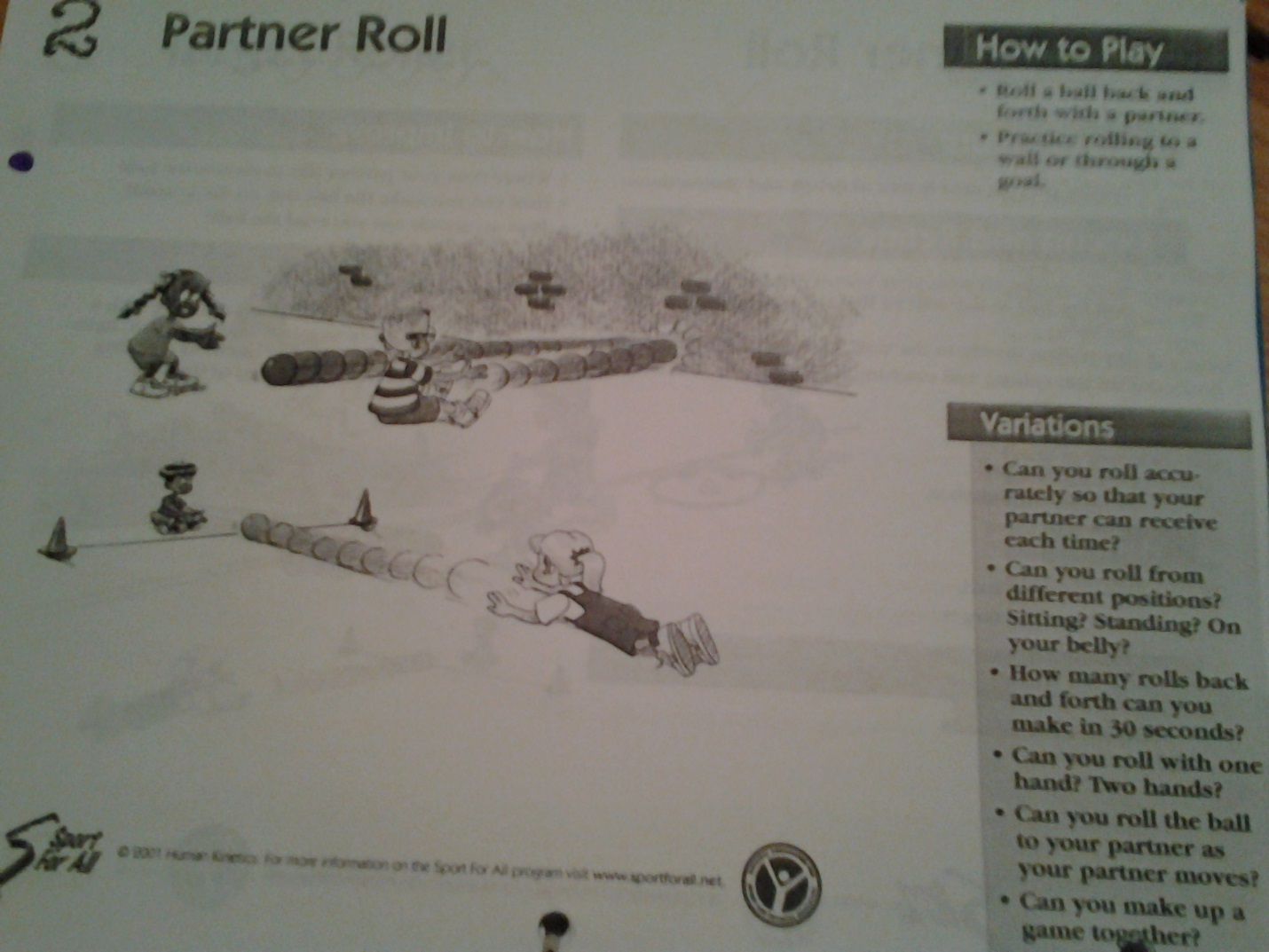 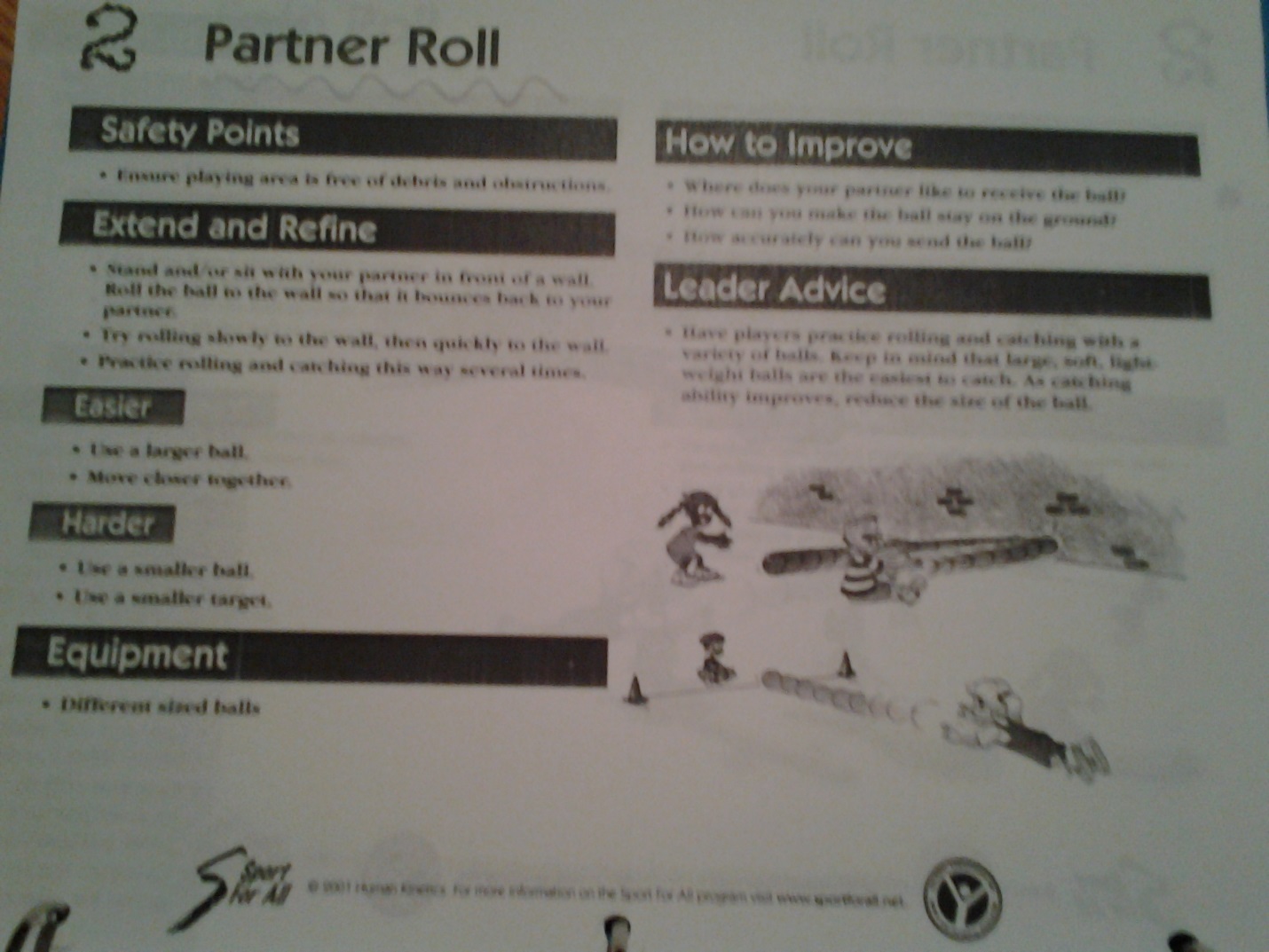 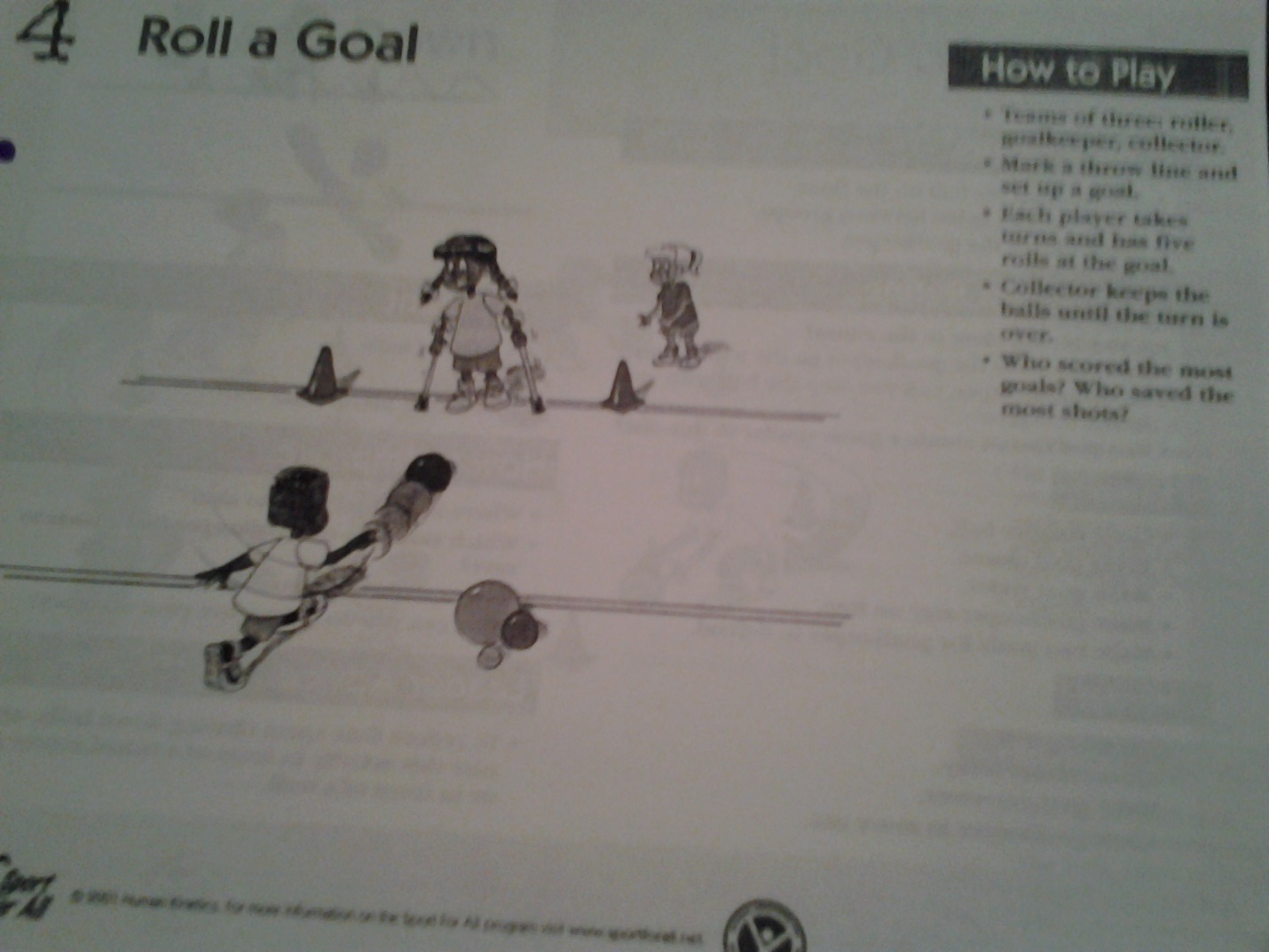 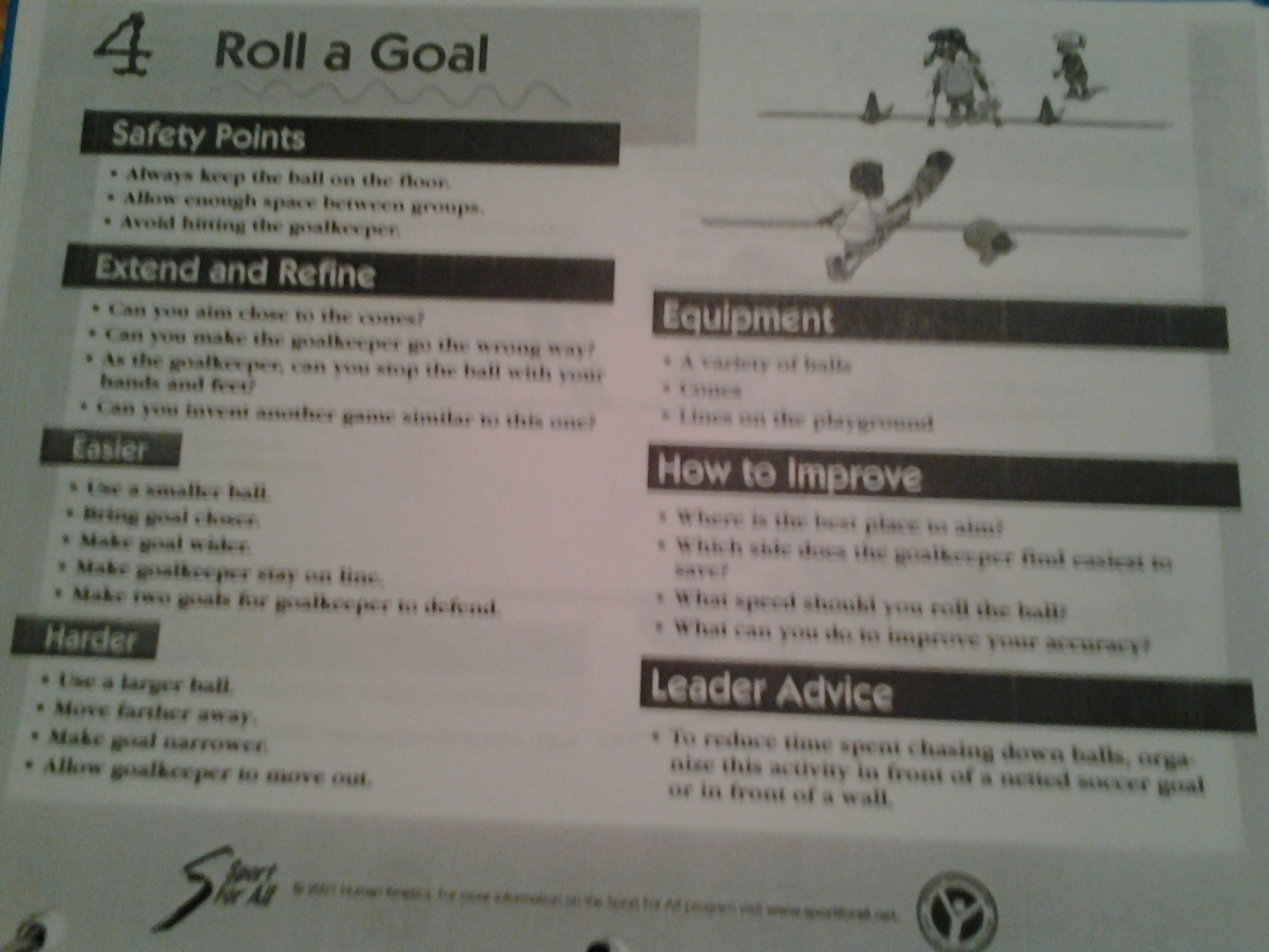 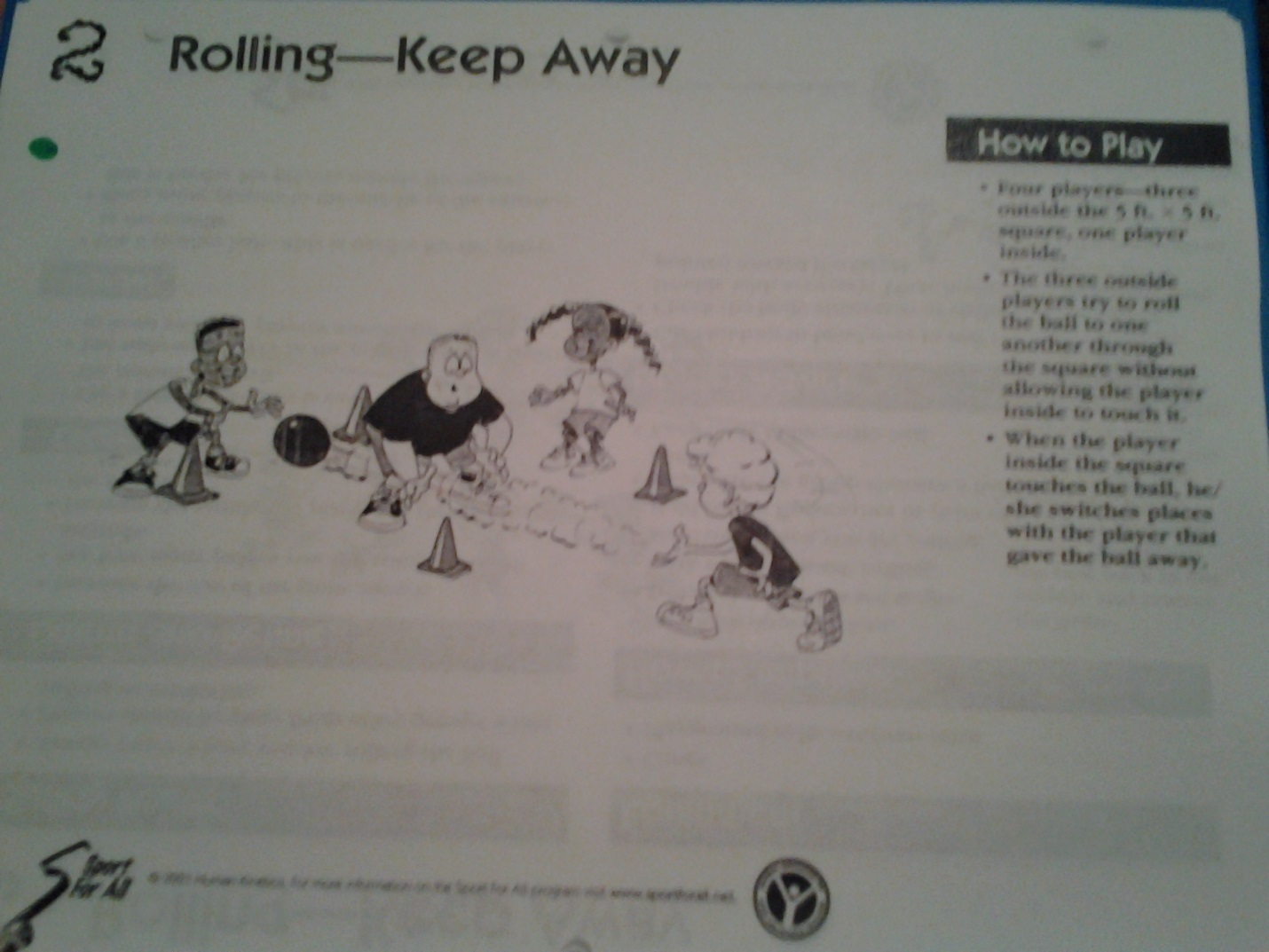 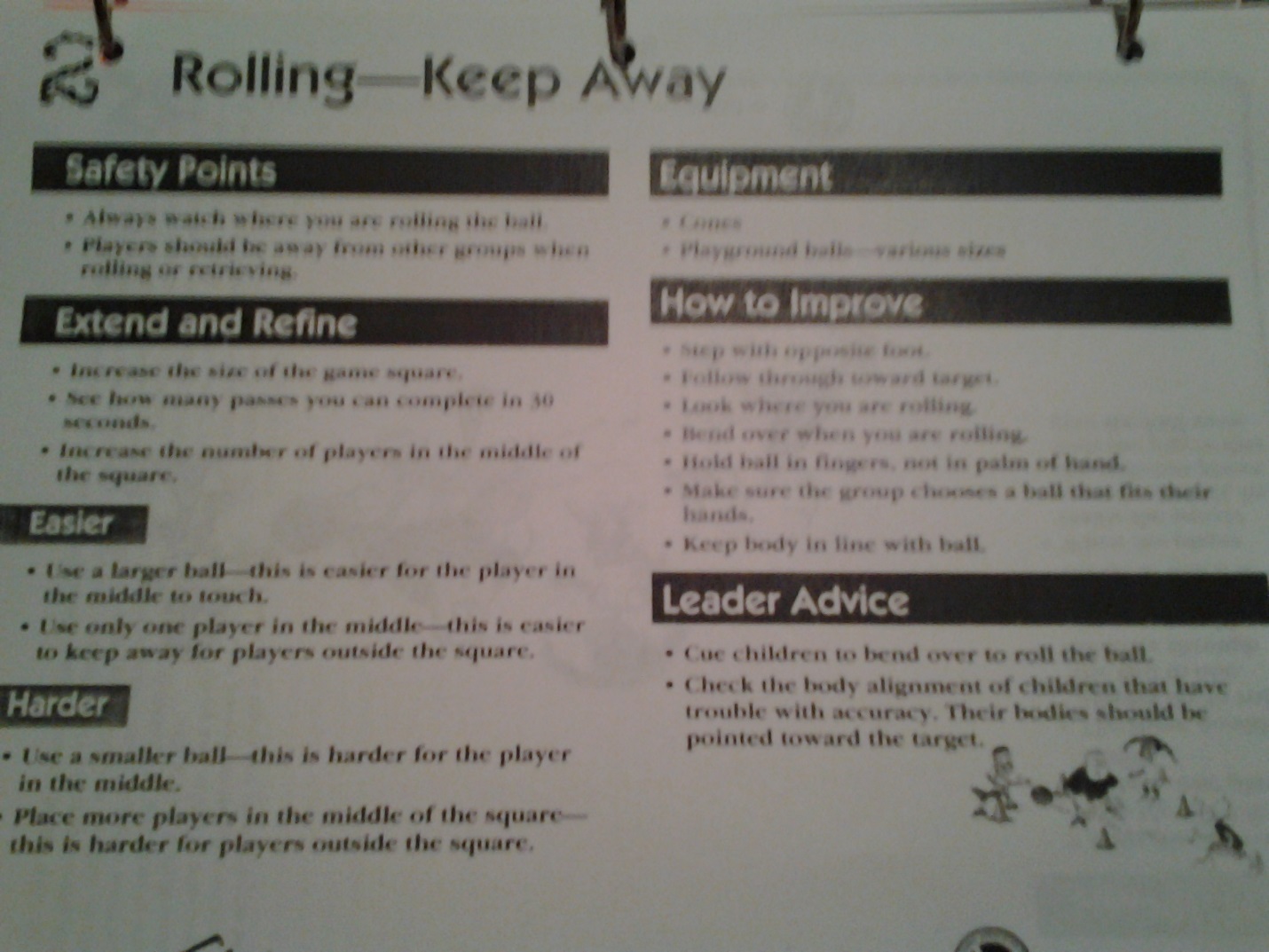 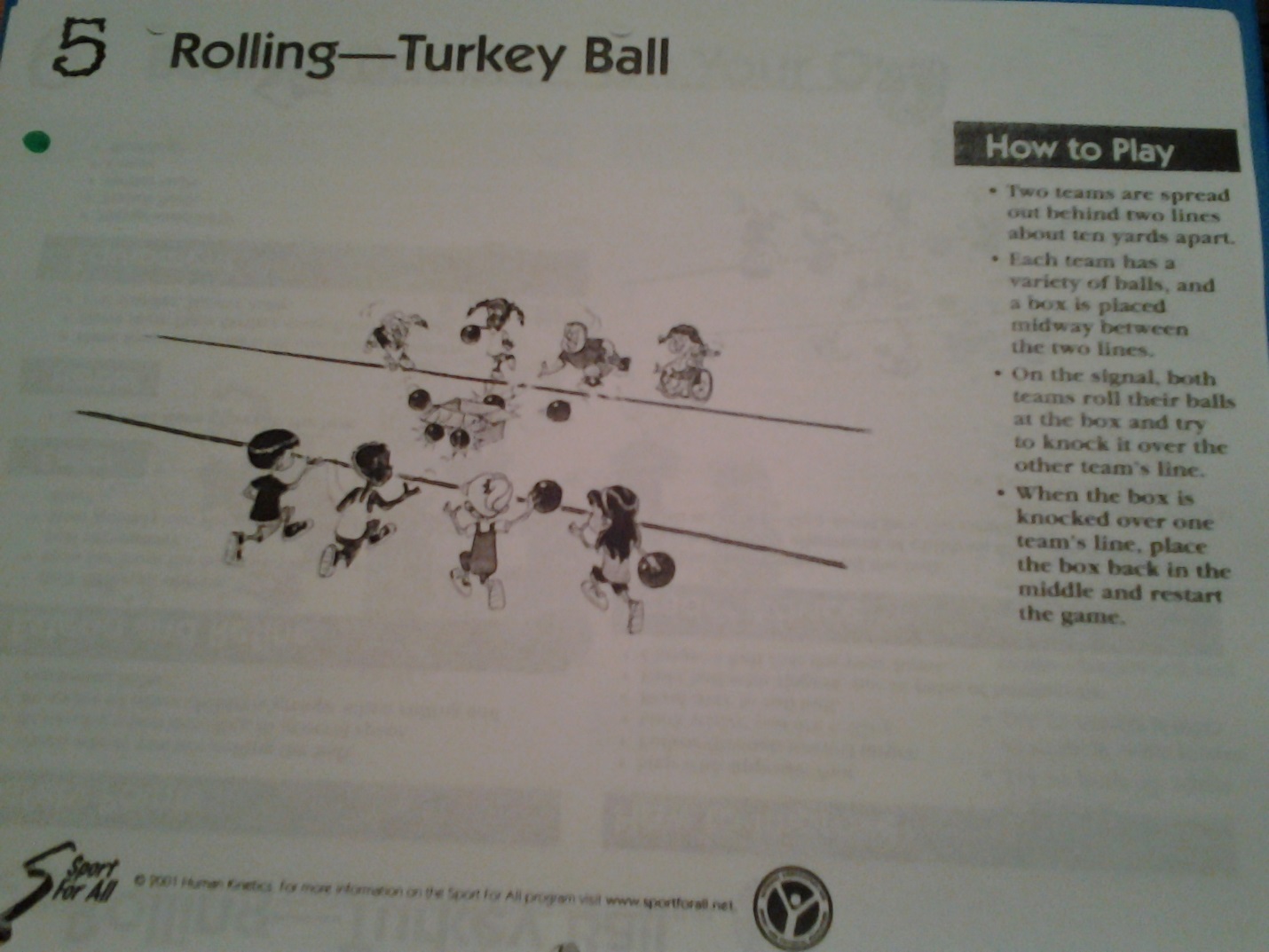 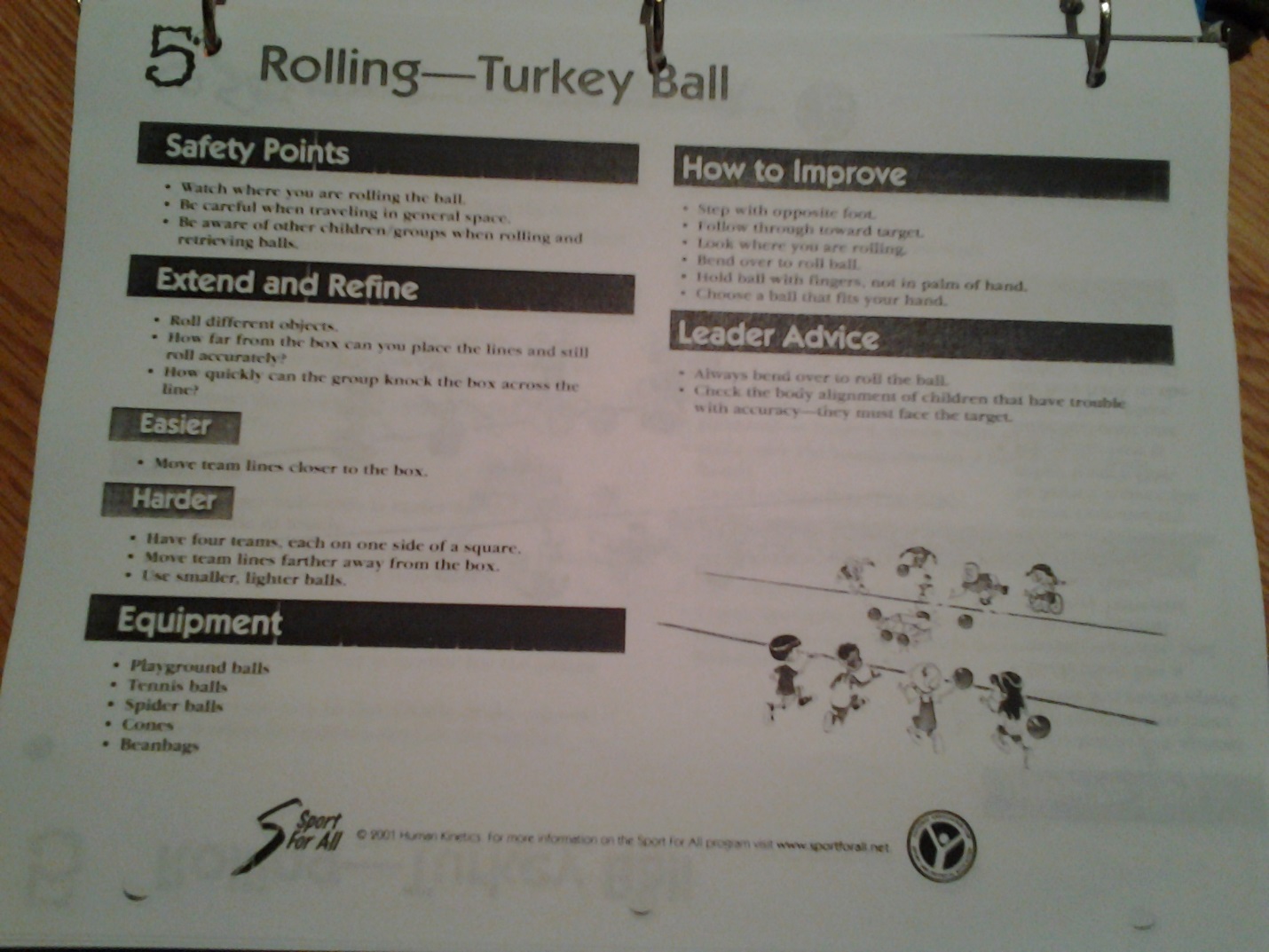 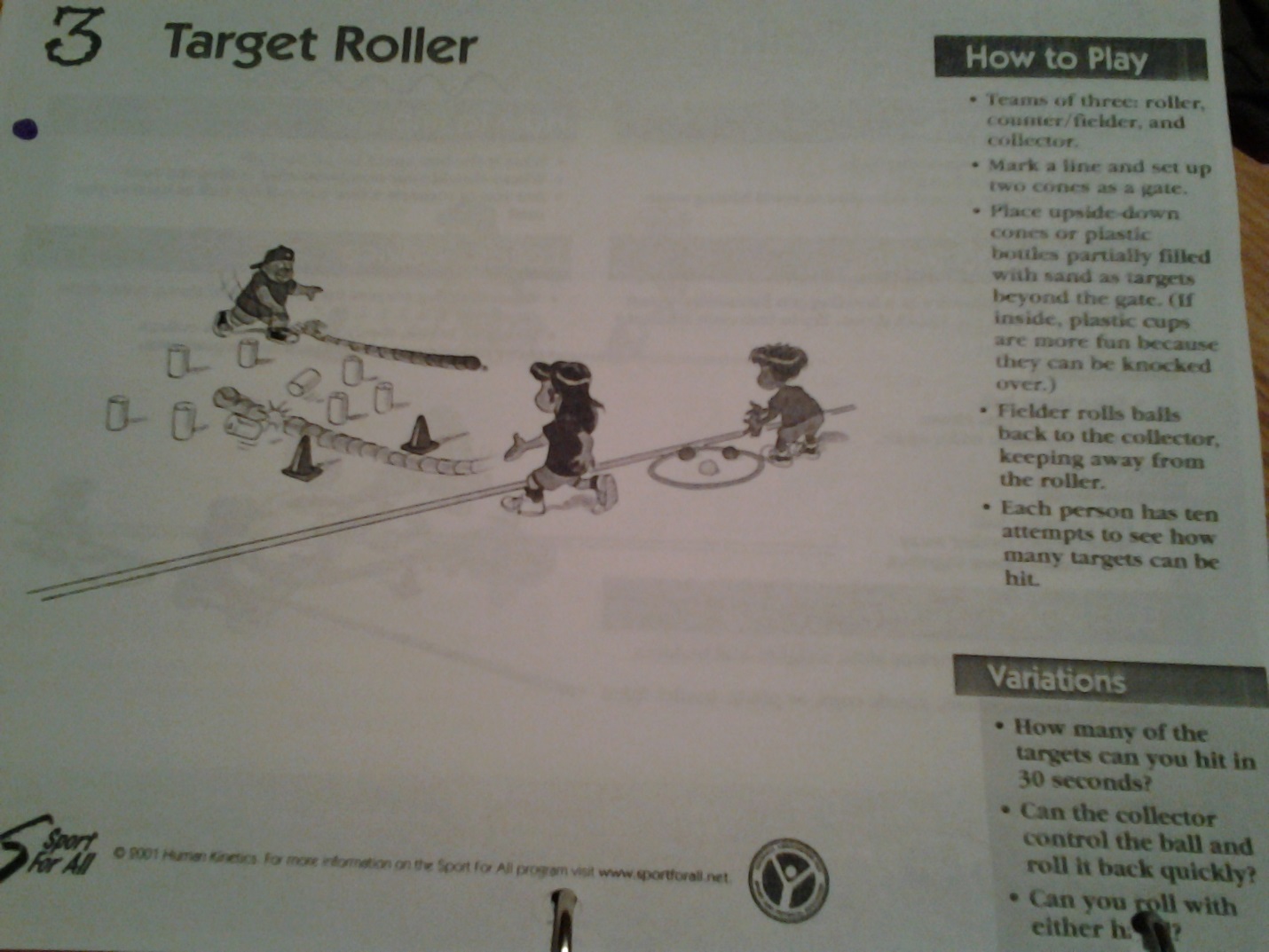 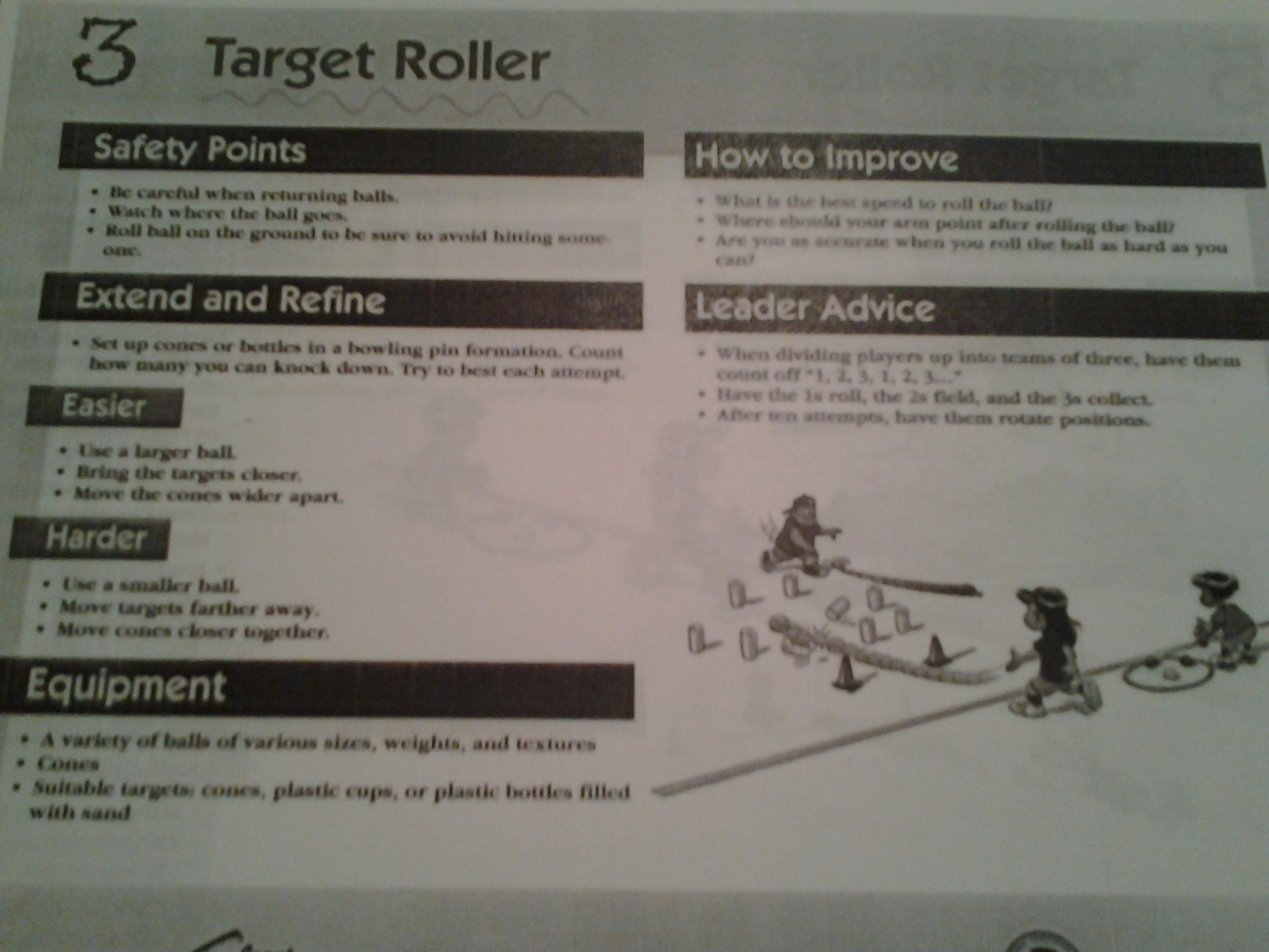 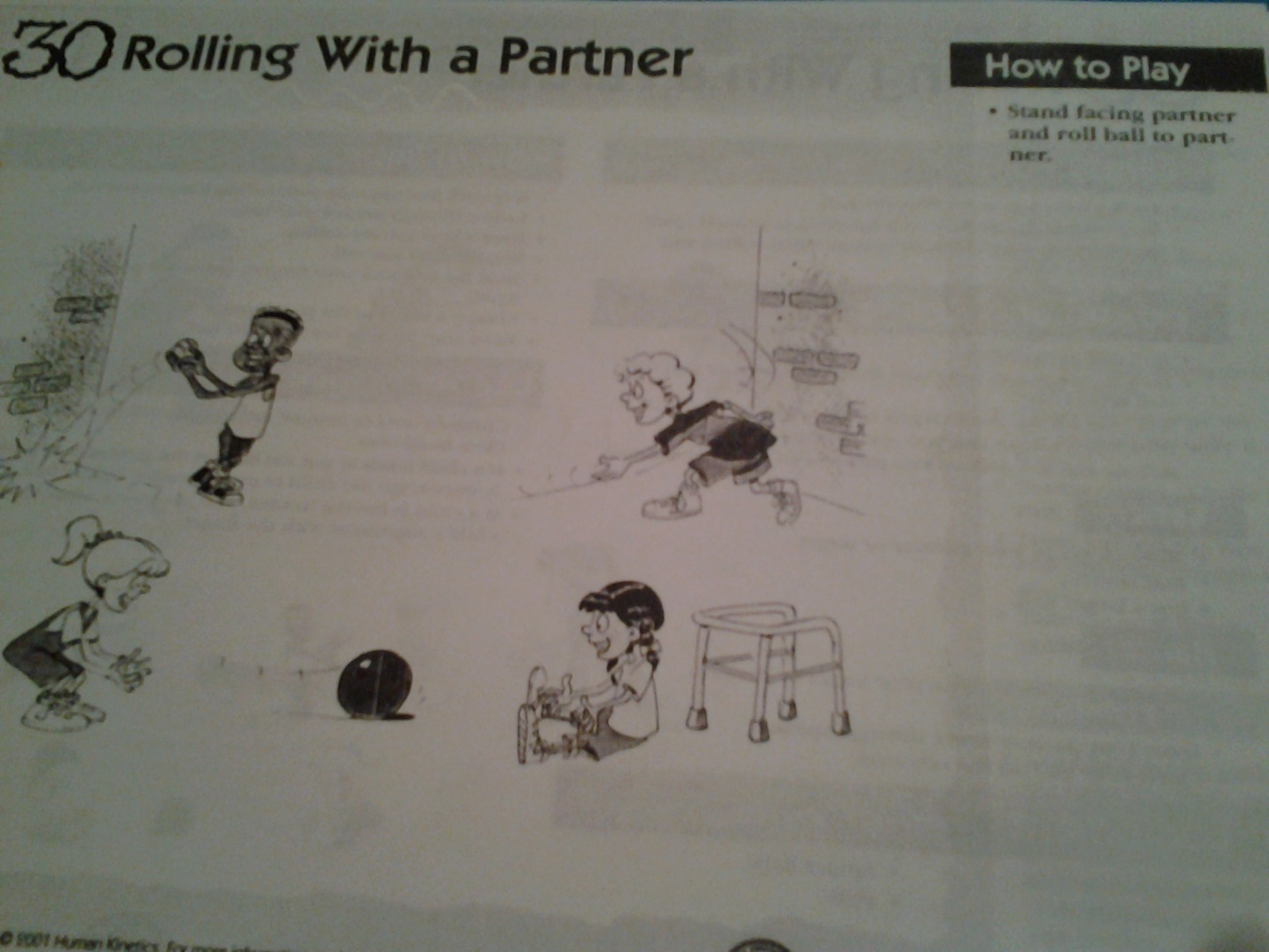 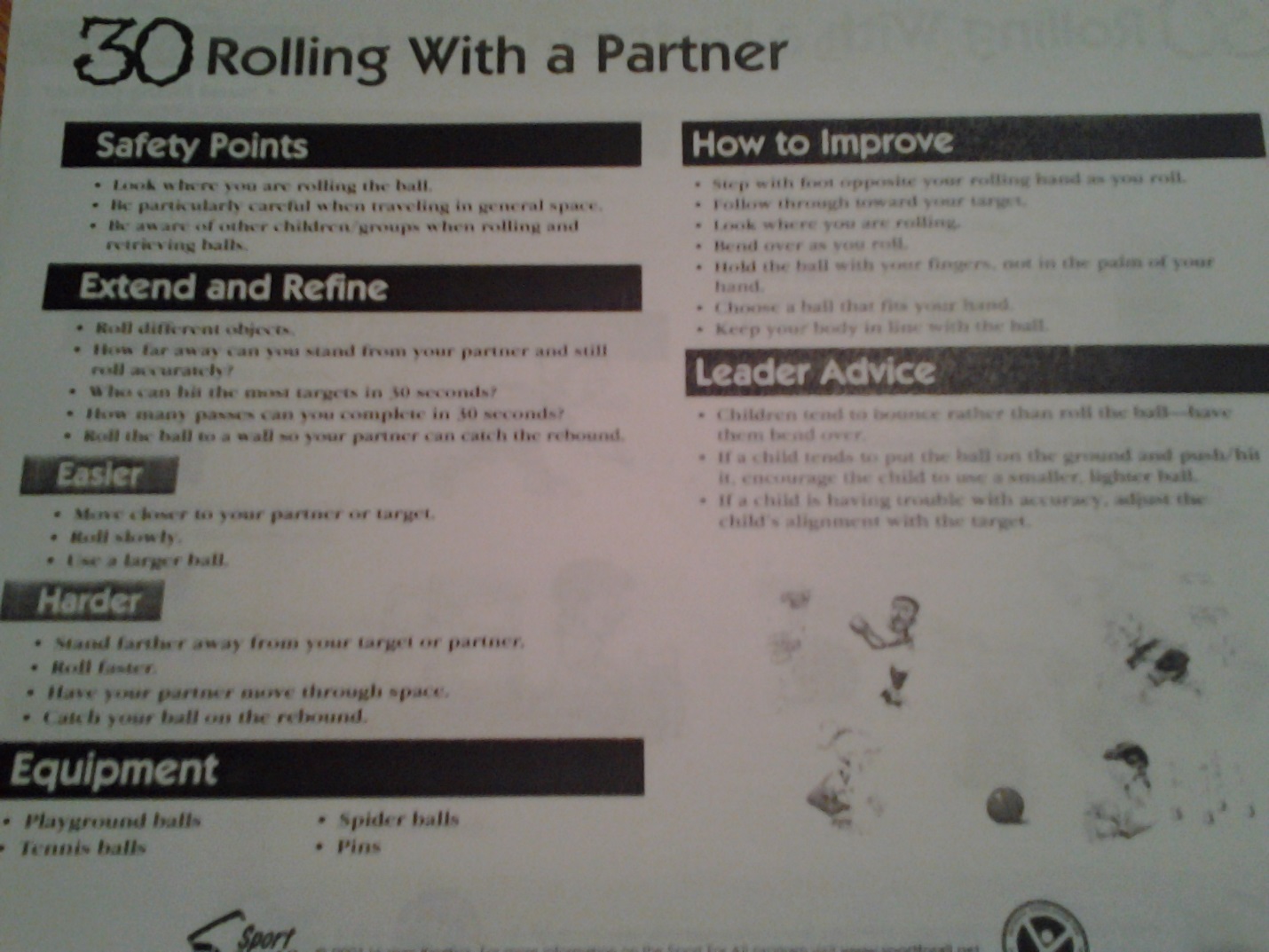 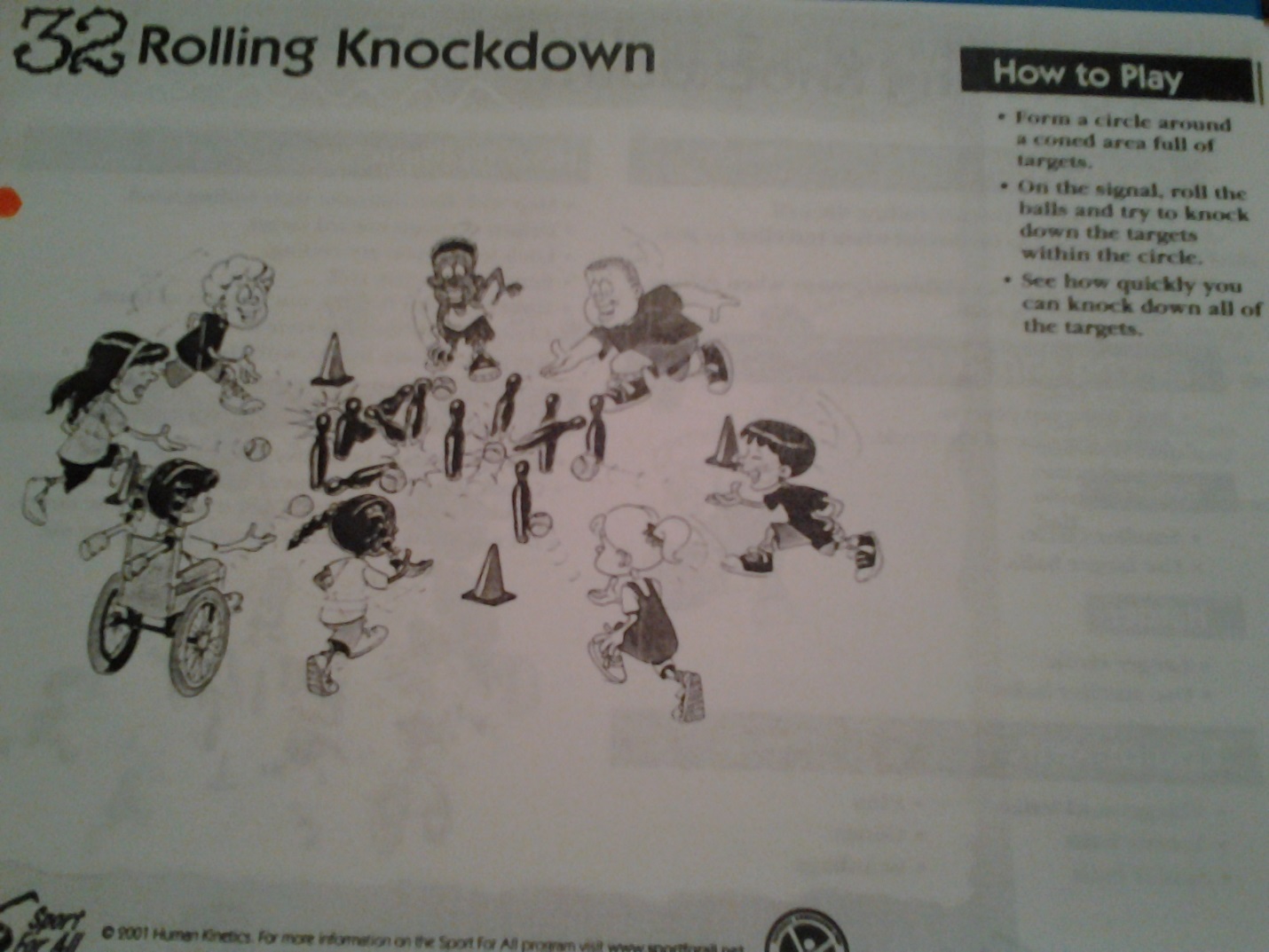 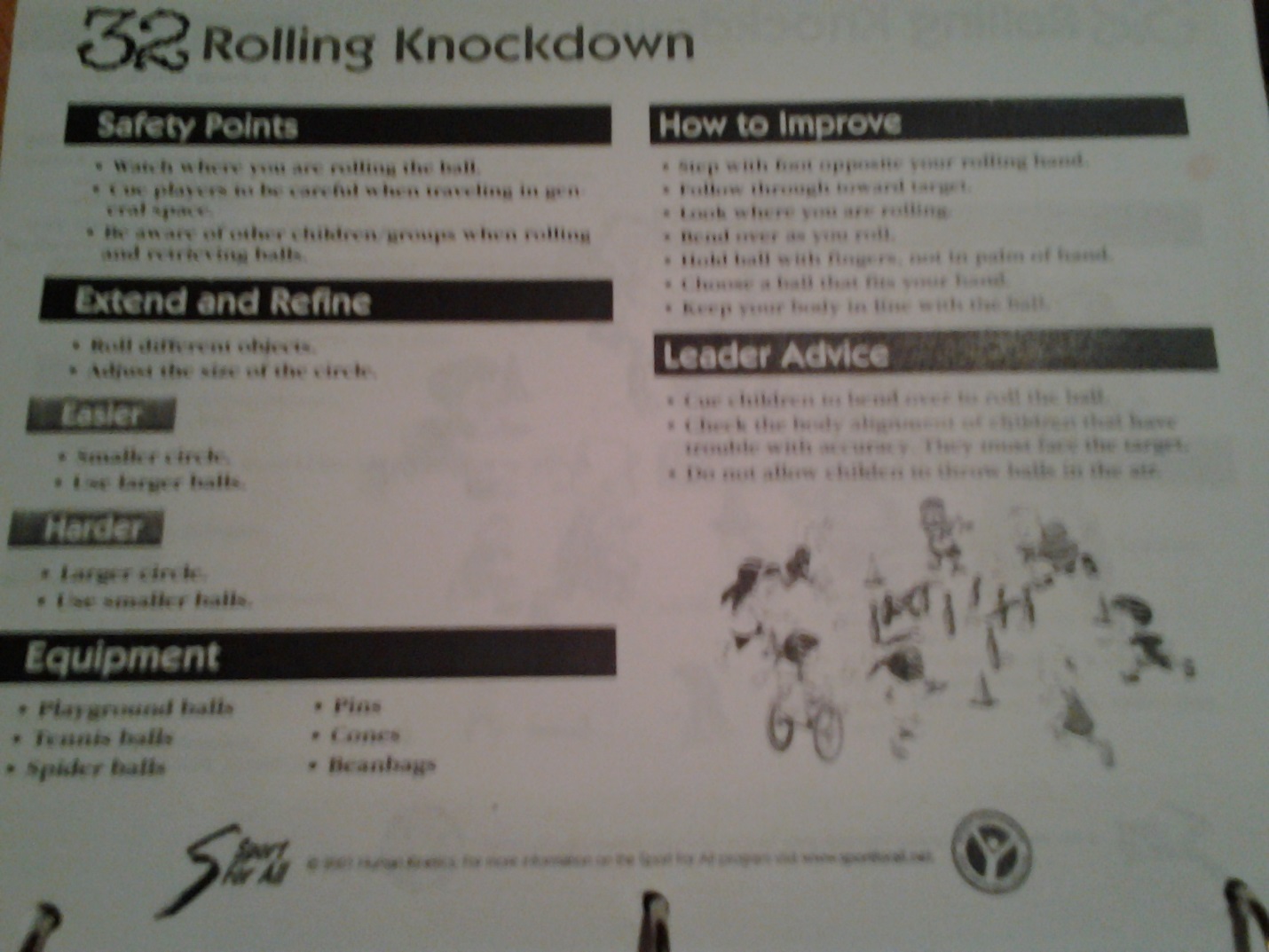 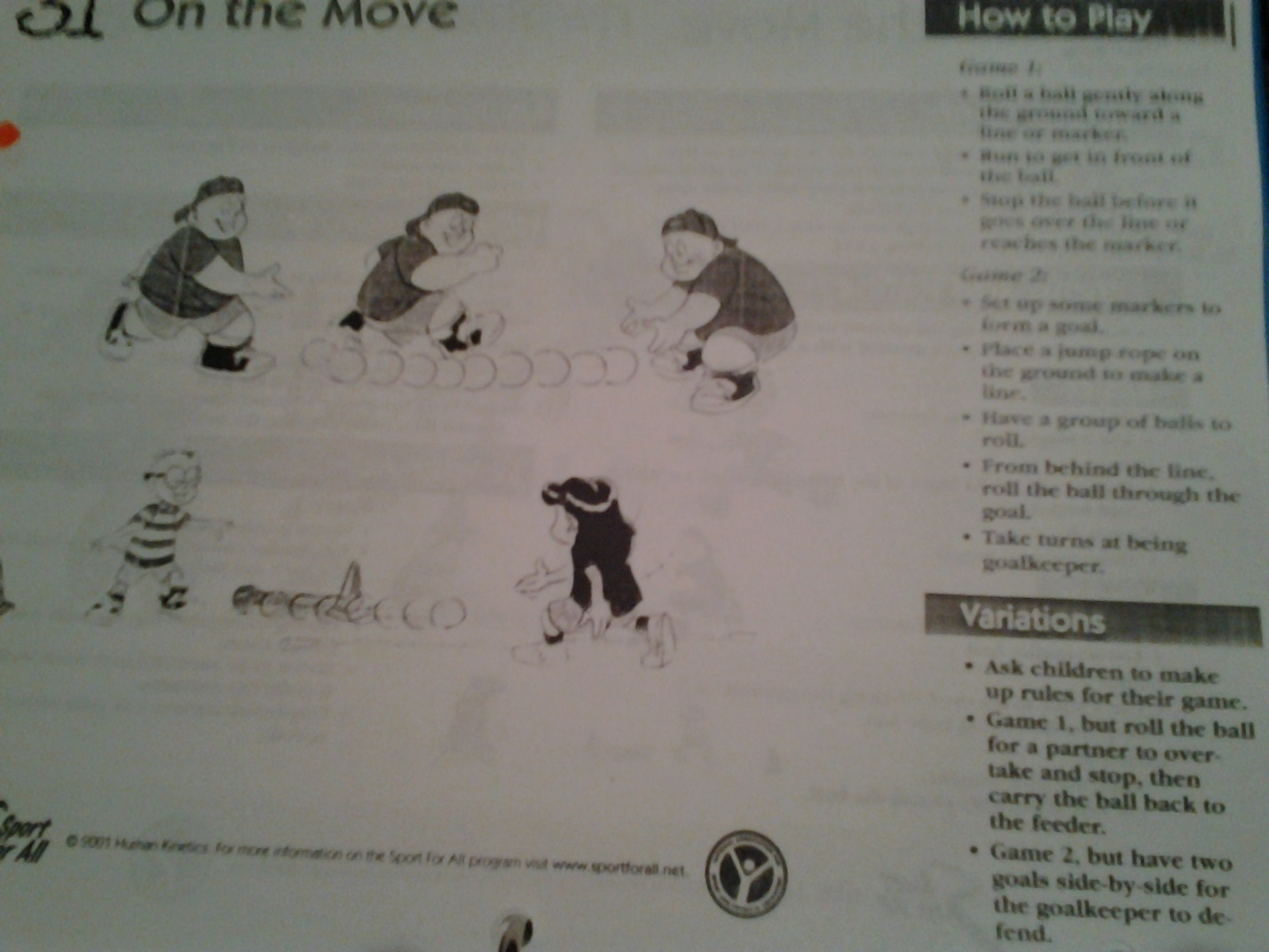 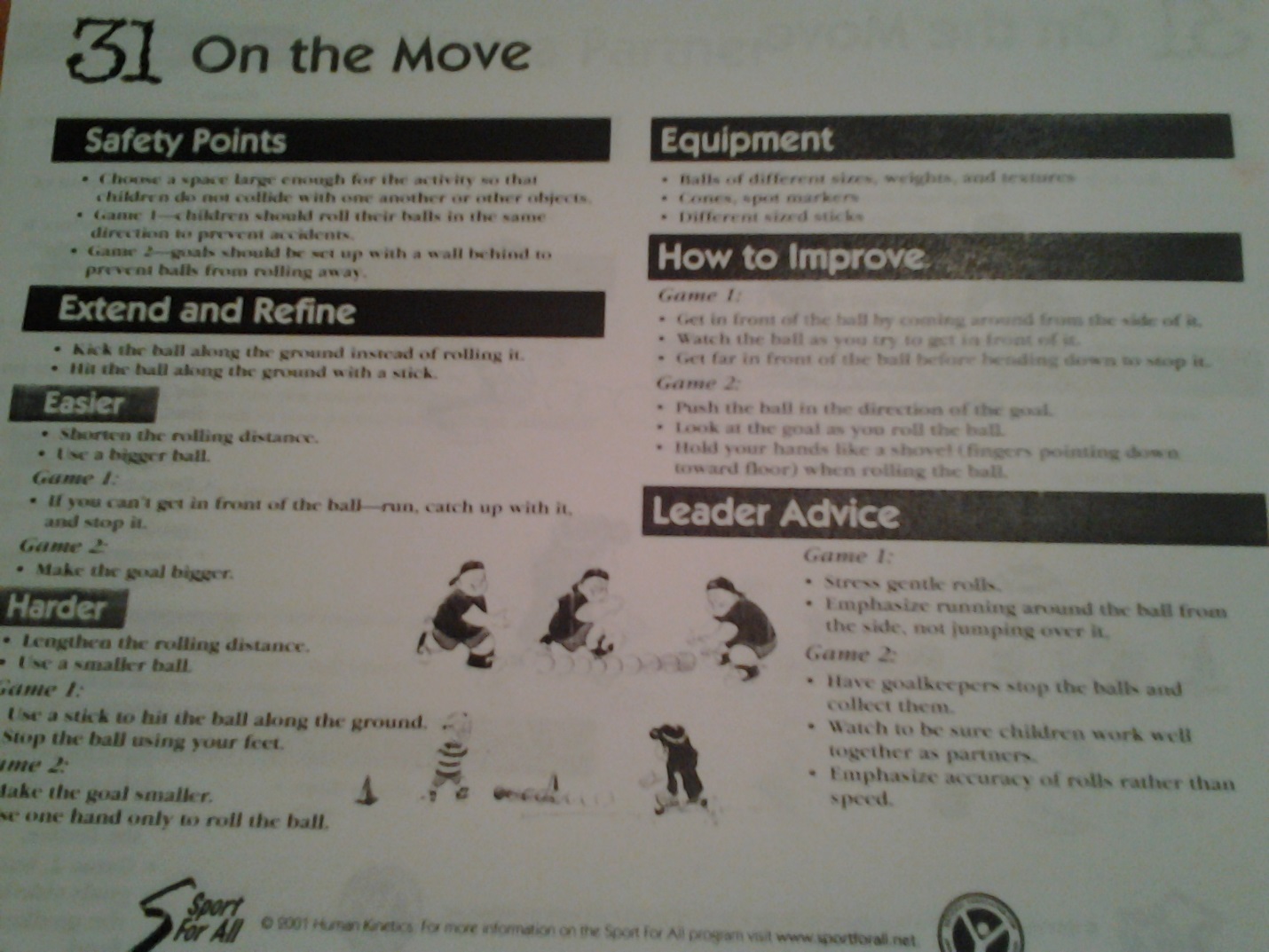 Lessons are from Sport For All  -  Human KineticsGrades 3-5Visual cues; such as using words along with a peer tutor will be used for the visually impaired.  For those who speak a different language, picture cards are helpful.Solo RollPartner RollRoll a GoalRolling-Keep AwayRolling-Turkey BallTarget RollerRolling With a PartnerRolling KnockdownOn the MoveDateEquipmentCheck OutCheck In 3 Playground Balls10 Tennis Balls10 cones10 Pins10 Beanbags10 Spider Balls10 Different sized sticks10 Spot Markers10 Rings of various sizes and weights